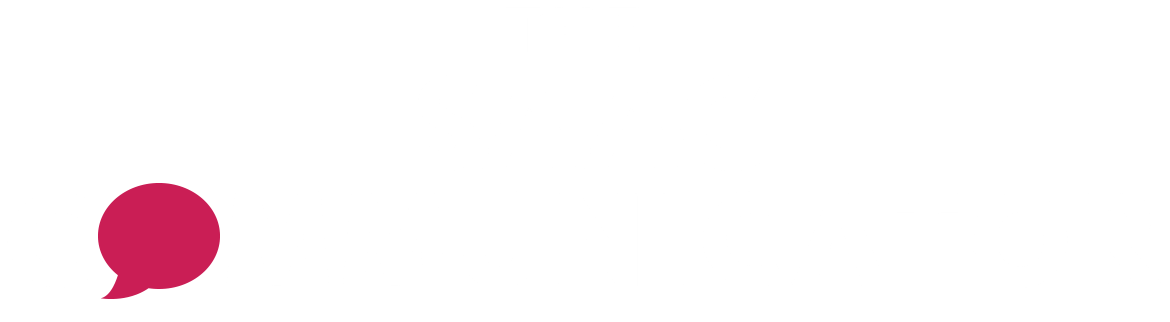 ...From The Executive DirectorWelcome to the March 2019 edition of The ISAAC Communicator (formerly ISAAC E-News). The ISAAC International office continues its work on behalf of the membership around the … Dal Direttore Esecutivo Benvenuti all’edizione di giugno 2024 di The ISAAC Communicator.Iscrizioni ISAAC 2024Sono felicissimo di annunciare un altro anno di iscrizioni molto positivo per tutta ISAAC International. Con quasi 1.700 membri in tutto il mondo, le iscrizioni ad ISAAC per il 2024 sono sicuramente in linea con quelle degli ultimi anni. Tra le novità degne di nota nella nostra rete globale di Chapter c’è il fatto che nel 2024 abbiamo ufficialmente accolto ISAAC-Español. ¡Bienvenidos a todos nuestros seguidores de habla hispana de CAA! (Benvenuti a tutti i nostri sostenitori della CAA di lingua spagnola, N.T.).La spinta positiva alle iscrizioni di quest’anno è stata favorita anche dalla partnership e dalla collaborazione con la Conferenza ATAAC del 2024 che si svolgerà a Zagabria, in Croazia. È una delle più grandi conferenze europee di AT e CAA che riunisce esperti mondiali di tecnologie assistive e CAA. Per ogni nuovo membro che si è iscritto ad ISAAC per il 2024, come anche per ogni membro referente ISAAC, è prevista l’iscrizione gratuita alla sessione virtuale della Conferenza ATAAC 2024.I codici sconto per richiedere l’iscrizione gratuita ad ATAAC sono stati inviati tramite email la scorsa settimana. Se avete diritto a un codice sconto ma non avete ancora ricevuto la relativa email, contattatemi direttamente il più presto possibile.Infine, qui all’ufficio di ISAAC International stiamo lavorando sodo all’edizione 2024 dell’Elenco annuale degli Associati (Membership Directory) e vi anticipo che verrà pubblicato a luglio.Mese di sensibilizzazione sulla CAA 2024 e “Vibes of AAC”“Vibes of AAC” (Vibrazioni di CAA, N.T.) è il tema del Mese di sensibilizzazione sulla CAA 2024 e ISAAC ha il piacere di presentare un evento completamente virtuale che si terrà a ottobre, in concomitanza con il Mese di sensibilizzazione. Con le presentazioni online previste per il 29 e il 30 ottobre, questo evento si preannuncia ricco di informazioni ed emozioni.Le informazioni sui relatori e la registrazione online sono disponibili direttamente nella sezione dedicata all’evento del sito web di ISAAC. I membri ISAAC avranno diritto a sconti speciali, quindi iscrivetevi subito approfittando della tariffa Early Bird. Nelle prossime settimane pubblicheremo anche le informazioni preliminari sulla sessione e sul programma.Come ha ben sottolineato la nostra Presidente Tracy Shepherd nelle sue riflessioni in questo numero di The ISAAC Communicator (vi invito a leggere il “Messaggio dalla Presidente ISAAC”), “Vibes of AAC” è un’espressione che può avere diversi significati e suscitare molteplici reazioni nelle persone di tutto il mondo.Sarebbe molto interessante se all’evento virtuale di ISAAC di quest’anno si dedicasse del tempo ad ascoltare tutti i partecipanti su ciò che significa per loro questa espressione e quale impatto esercita sulle loro esistenze e sul loro modo di vivere.Che cosa significa per me “vibrazioni di CAA”?Mi colpisce sempre la dedizione di tutti i nostri membri, indipendentemente dal fatto che siano persone che usano la CAA, familiari, professionisti, ricercatori o aziende che forniscono prodotti e servizi correlati, nel garantire che tutti gli aspetti della vita delle persone siano pienamente supportati.Questa dedizione si manifesta in tanti modi diversi. Persone che utilizzano la CAA che si riuniscono online ogni due settimane per una chiacchierata informale, che ascoltano i tanti e diversi webinar organizzati dai Chapter USSAAC e ISAAC-Canada, che incontrano educatori che assicurano l’iscrizione dei loro studenti al nostro evento virtuale del 2024 o che aiutano i numerosi volontari coinvolti in tutti gli aspetti di ISAAC, sono solo alcuni dei modi con cui le persone di tutto il mondo fanno la differenza.Gestione finanziaria e operativa di ISAAC International in corsoCome di consueto in questo periodo dell’anno, ISAAC International sta effettuando la revisione contabile annuale per l’esercizio finanziario che si è concluso il 31 dicembre.Continuiamo a collaborare con il contabile e i revisori dei conti esterni e siamo in attesa di presentare e rivedere la bozza del bilancio revisionato insieme al Comitato finanziario di ISAAC prima di sottoporlo all’Executive Board di ISAAC, fase necessaria precedente la presentazione delle dichiarazioni fiscali annuali di Canada e Stati Uniti per l’organizzazione.Stiamo inoltre continuando a svolgere la revisione della gestione finanziaria e operativa, con l’obiettivo di garantire la capacità di ISAAC International di realizzare la visione, il mandato e gli obiettivi prefissati, in modo da sfruttare positivamente il capitale umano e finanziario di cui dispone.Come sempre, le vostre opinioni e feedback sono i benvenuti. Se desiderate qualsiasi ulteriore informazione o avete bisogno di assistenza, non esitate a contattarmi direttamente all’indirizzo franklin@isaac-online.org.Un ringraziamento e un saluto.Franklin Smith